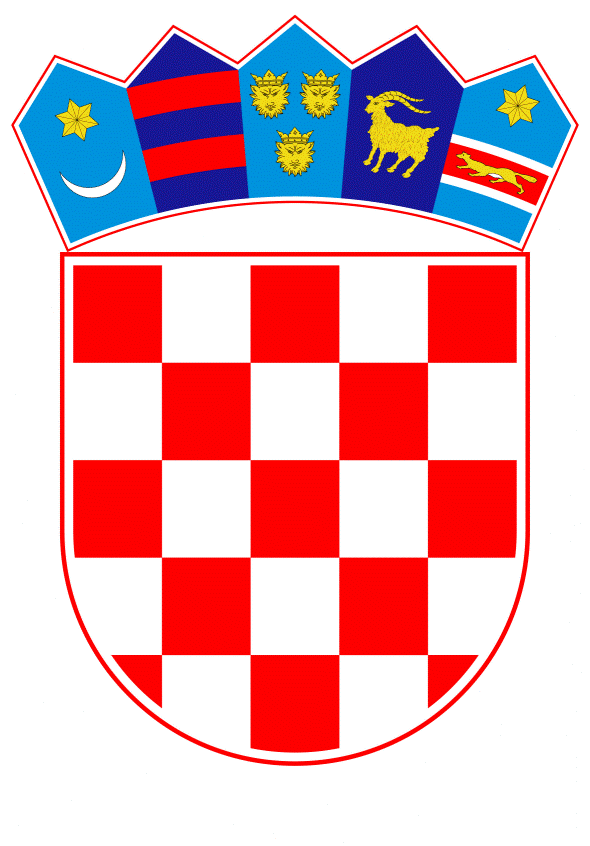 VLADA REPUBLIKE HRVATSKEZagreb, 27. travnja 2020.______________________________________________________________________________________________________________________________________________________________________________________________________________________________Banski dvori | Trg Sv. Marka 2  | 10000 Zagreb | tel. 01 4569 222 | vlada.gov.hrPRIJEDLOGNa temelju članka 31. stavka 2. Zakona o Vladi Republike Hrvatske (»Narodne novine«, br. 150/11, 119/14, 93/16 i 116/18) i članka 13. stavka 1. Zakona o reprezentativnosti udruga poslodavaca i sindikata (»Narodne novine«, br. 93/14 i 26/15), Vlada Republike Hrvatske je na sjednici održanoj ________ 2020. godine donijela 
ODLUKU o pokretanju postupka pregovora o sklapanju Dodatka Temeljnog kolektivnog ugovora za službenike i namještenike u javnim službama i imenovanju pregovaračkoga odbora Vlade Republike HrvatskeI.Pokreće se postupak pregovora o sklapanju Dodatka Temeljnog kolektivnog ugovora za službenike i namještenike u javnim službama (»Narodne novine«, br. 128/17, 47/18, 2/19 i 123/19 - Dodatak). II.U pregovarački odbor Vlade Republike Hrvatske za pregovore o sklapanju Dodatka Temeljnog kolektivnog ugovora za službenike i namještenike u javnim službama iz točke I. ove Odluke imenuju se:
– Josip Aladrović, ministar rada i mirovinskoga sustava, predsjednik– dr. sc. Zdravko Marić, potpredsjednik Vlade i ministar financija, član
– dr. sc. Tomislav Ćorić, ministar zaštite okoliša i energetikeIII.Ova Odluka stupa na snagu danom donošenja, a objavit će se u Narodnim novinama.Klasa:Urbroj:Zagreb, ____________PREDSJEDNIK    mr. sc. Andrej PlenkovićOBRAZLOŽENJE	Vlada Republike Hrvatske i reprezentativni sindikati javnih službi sklopili su 7. prosinca 2017. godine Temeljni kolektivni ugovor za službenike i namještenike u javnim službama („Narodne novine“, br. 128/17, 47/18, 2/19 i 123/19 - Dodatak, u nastavku: Temeljni kolektivni ugovor).S obzirom na to da se Republika Hrvatska nalazi u društveno i ekonomski vrlo teškoj i izvanrednoj situaciji uzrokovanoj epidemijom koronavirusa koja će snažno utjecati na gospodarsku aktivnost u Republici Hrvatskoj, uz predlaganje ekonomskih mjera kojima bi se olakšao problem nelikvidnosti svima onima čija je poslovna aktivnost smanjena uslijed epidemije Vlada Republike Hrvatske predlaže poduzimanje mjera kojima će se smanjiti rashodi i/ili osigurati sredstva za financiranje mjera i aktivnosti u borbi s epidemijom te promijeniti planirane aktivnosti kako bi se optimalno iskoristio ograničeni fiskalni potencijal.Slijedom navedenoga, u cilju osiguranja fiskalne održivosti javnih financija, odnosno državnog proračuna u uvjetima novonastale krize i radi smanjenja rashoda za zaposlene, potrebno je pokrenuti postupak pregovora o sklapanju Dodatka Temeljnog kolektivnog ugovora s reprezentativnim sindikatima javnih službi pa se, u tom cilju, predlaže imenovanje pregovaračkoga odbora Vlade Republike Hrvatske. Predlagatelj:Ministarstvo rada i mirovinskoga sustavaPredmet:Odluka o pokretanju postupka pregovora o sklapanju Dodatka Temeljnog kolektivnog ugovora za službenike i namještenike u javnim službama i imenovanju pregovaračkoga odbora Vlade Republike Hrvatske